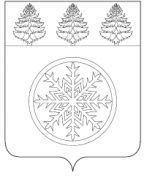 РОССИЙСКАЯ ФЕДЕРАЦИЯИРКУТСКАЯ ОБЛАСТЬД у м аЗиминского городского муниципального образованияРЕШЕНИЕот 27.09.2018					г. Зима                                                             № 380Об итогах работы по организации летнего оздоровления детей и подростков на территорииЗиминского городского муниципального образования	Рассмотрев информацию Комитета по образованию администрации ЗГМО об итогах работы по организации летнего оздоровления детей и подростков на территории Зиминского городского муниципального образования, руководствуясь статьей 36 Устава Зиминского городского муниципального образования, Дума Зиминского городского муниципального образованияР Е Ш И Л А:	Принять информацию об итогах работы по организации летнего оздоровления детей и подростков на территории Зиминского городского муниципального образования к сведению (прилагается).                                                                                                        Приложениек решению Думы                                                                                                                                                         Зиминского городского муниципального образования                                                                                                                                                                    от 27.09.2018 № 380Информация об итогах работы по организации летнегооздоровления детей и подростков на территорииЗиминского городского муниципального образования              Работа по организации летнего отдыха детей и подростков проводится в соответствии с постановлением администрации Зиминского городского муниципального образования (далее-ЗГМО) от 02.02.2018 г. № 133 «Об организации круглогодичного отдыха, оздоровления и занятости детей и подростков в ЗГМО в 2018 году» и плана мероприятий, разработанного отделом по молодежной политике, отделом по физической культуре и спорту, комиссией по делам несовершеннолетних и защите их прав администрации, Комитетом по образованию администрации ЗГМО, ОГБУЗ «Зиминская городская больница», ОПДН ОУУП и ПДН МО МВД России «Зиминский», Управлением по развитию культурной сферы и библиотечного обслуживания администрации ЗГМО, ОГКУ Центр занятости населения города Зимы.Согласно постановлению администрации ЗГМО от 17.04.2018 г. № 504 «Об утверждении состава комиссии и утверждении графика приемки лагерей дневного пребывания» 25.05.2018 г. проведена приемка лагерей дневного пребывания на базе 5 муниципальных общеобразовательных организаций: «СОШ № 7» (школы № 7, 10), «СОШ № 9», «СОШ № 26» (школа № 26 и клуб «Романтик»), «Начальная школа – Детский сад № 11» (школа - № 11 и клуб «Ровесник»), «СОШ № 5» (школы № 5, 8).            На территории города в с 04.06.2018 г. по 25.06.2018 г. (1 сезон) отработало 9 ЛДП, в которых было оздоровлено 517 детей и 2 ЛДП с 28.06.2018 г. по 18.07.2018 г (2 сезон), в которых оздоровилось 100 детей. Всего 617 детей. В прошлом году действовало 10 ЛДП, один ЛДП закрыт на период капитального ремонта школы № 1, количество детей не уменьшилось.              В этом году подготовка и приемка ЛДП проходила в новом формате. Необходимо было получить сначала экспертное заключение о соответствии зданий, строений, сооружений, помещений, оборудования и иного имущества от ФБУЗ «Центра гигиены», затем положительные санитарно-эпидемиологические заключения от Роспотребнадзора.            Согласно пунктам, перечисленным в экспертном заключении о соответствии зданий, строений, сооружений, помещений, оборудования и иного имущества, руководителями ОО на базе которых организуются ЛДП, была проведена работа по подготовке помещений.           Проведена большая работа по подготовке ЛДП и укрепление МТБ.           На пищеблоки МБОУ «СОШ № 9» и «НШ - ДС № 11» приобретена посудомоечная машина, в МБОУ «СОШ № 7, 9, 26» и «НШ - ДС № 11» приобретены водонагреватели и установлены на пищеблоках, в МБОУ «СОШ № 26» и «НШ - ДС № 11» приобретены весы, в МБОУ «СОШ № 7» приобретен морозильный ларь.           Произведена поверка весов на пищеблоках в МБОУ «СОШ № 5, 7, 9, 26» и «НШ - ДС № 11». Приобретена посуда для всех ЛДП.           В МБОУ «СОШ № 26» приобретен питьевой фонтанчик.            Произведена замена сантехники на пищеблоках в ЛДП МБОУ «СОШ № 5, 7, 9» и в «НШ – ДС № 11».           В медицинский кабинет МБОУ «СОШ № 5» приобретен медицинский столик и шкаф, в медицинский кабинет МБОУ «НШ - ДС № 11» приобретен медицинский столик и шкаф, в медицинский кабинет МБОУ «СОШ № 8» приобретен холодильник.           Проведена частичная замена раскладушек в ЛДП «СОШ № 7, 8, 26», «НШ - ДС № 11», «Романтик», «Ровесник».          Приобретены рецилькуляторы в ЛДП «Романтик», «Ровесник».           На 23.04.2018 г. получены положительные экспертные заключения для организации работы ЛДП в период проведения летней оздоровительной кампании Комитетом по образованию администрации ЗГМО от ФБУЗ «Центр гигиены и эпидемиологии в Иркутской области» в г. Саянске на все 9 ЛДП (100%).            На 25.04.2018 г. получены положительные санитарно-эпидемиологические заключения от Роспотребнадзора на все 9 ЛДП (100%).            По штатному расписанию в ЛДП работало 112 человек, из них прошли аттестацию 112 работников (100%). Медицинский осмотр 100%. Вирусологическое обследование прошли 22 работника пищеблока и работники, деятельность которых связана с продуктами.             ОГБУЗ «Зиминская городская больница» за каждым лагерем дневного пребывания закреплены медицинские работники.Проведена  акарицидная  обработка  территорий ОО, на  базе  которых  организована работа ЛДП (МБОУ «СОШ № 5, 7, 9, 26», МБОУ «НШ – ДС № 11»), также проведены все дерратизационные мероприятия.           С Министерством социального развития, опеки и попечительства Иркутской области подписано соглашение о предоставлении в 2018 году из областного бюджета субсидии в целях софинансирования расходных обязательств на оплату стоимости набора продуктов питания для детей в оздоровительных ЛДП детей, организованных на безе муниципальных общеобразовательных организаций, на 574 человека в сумме 1 249,8 тыс. рублей (Один миллион двести сорок девять тысяч восемьсот рублей) и обеспечению финансирования расходных обязательств на оплату стоимости набора продуктов питания для детей в оздоровительных лагерях с дневным пребыванием детей из местного бюджета на 43 человека в сумме 94,00 тыс. рублей (Девяносто четыре тысячи рублей). На одного ребенка 121.00 рубль. Комплексным центром проведены проверки организации питания во всех ЛДП.	Договоры на поставку продуктов питания для лагерей дневного пребывания заключены с местными поставщиками продуктов питания. Реестр поставщиков продуктов питания размещен на сайте администрации ЗГМО и на сайте Комитета по образованию.         В соответствии с нормами СаНПиН разработано перспективное десятидневное меню, которое согласовано с Главным государственным санитарным врачом в г. Зиме и Зиминском районе, г. Саянске.            В  период  подготовки  к  летней  оздоровительной  кампании  2018  года  в  целях обеспечения безопасности обучающихся и работников в лагерях дневного пребывания проведена следующая работа. Информация о телефонах экстренных служб г. Зимы, единого телефона 112 размещена на стендах при входе в образовательные организации, где расположены ЛДП, на первом этаже. Во всех образовательных организациях «тревожные кнопки» выведены на единый пульт ФГКУ «Управление вневедомственной охраны» г. Зимы, имеется физическая охрана (сторожа), которые осуществляют охрану в ночное время, выходные и праздничные дни. Организация пропускного режима и дежурство в дневное время осуществляется администрацией образовательных учреждений. Во   всех   ОО   имеется   видеонаблюдение   (камеры   расположены   по   периметрутерритории и в зданиях учреждений), функционирует проводная телефонная связь, имеется  периметральное ограждение территории. Во всех ЛДП было организовано проведение проверок состояния противопожарного водоснабжения, электропроводки, пригодности средств пожаротушения и технического состояния АПС. Все 9 ЛДП укомплектованы первичными средствами пожаротушения (огнетушителями).                         Перед началом летней оздоровительной кампании с персоналом ЛДП проведены инструктажи по охране труда, пожарной, антитеррористической безопасности, по обеспечению безопасности детей. Во всех образовательных организациях проведена корректировка паспортов антитеррористической безопасности.           С начальниками летних оздоровительных лагерей, работниками пищеблоков, медицинскими работниками 15.05.2018 года проведен инструктивный семинар по применению неотложных мер при возникновении чрезвычайных ситуаций, возникновении пожара, ситуаций, связанных с эпидемиологическими заболеваниями с приглашением специалистов Роспотребнадзора, Центра гигиены, Пожнадзора и Зиминской городской больницы.            Руководителями ЛДП соблюдаются требования об обязательном предварительном медицинском осмотре персонала при приеме на работу, а также трудового законодательства в части обязательного истребования документов об образовании, квалификации и отсутствии (наличии) судимости работников. Все работники ЛДП являются работниками общеобразовательных организаций.В этом году продолжена работа по страхованию детей от несчастного случая и клещевого энцефалита (100%).            По муниципальной программе «Развитие образования» на 2016 - 2020 годы на организацию летнего отдыха детей на подготовку и работу ЛДП по состоянию на 17.09.2018 года фактически выделено 3 545 459,67 рублей, из них на питание 1 343 826,00 рублей.               На Совете по развитию образования, который состоялся 10.05.2018 г. традиционно были рассмотрены и утверждены программы ЛДП: «Смешарики» (МБОУ «СОШ № 5»),  «ЭкоДОМ» (МБОУ «СОШ № 7»), «Мастерская чудес»» (МБОУ «СОШ № 8»), «Родными тропами» (МБОУ «СОШ № 9»), «По секрету всему свету» (МБОУ «СОШ № 10»), «Русские истоки» (МБОУ «НШ-ДС № 11»), «Друзья природы» (МБОУ «СОШ № 26»), «В ритме красок» (МБУ ДО «ЗДДТ» клуб «Романтик»), «Без пяти минут – лето!» (МБУ ДО «ЗДДТ» клуб «Ровесник»). Утвержденные программы были успешно реализованы на территории города.            Очень тесно ЛДП работают со специалистами Управления по развитию культурной сферы и библиотечного обслуживания ЗГМО, специалистами пожнадзора, линейного отделения полиции на станции Зима, с инспекторами ОДН МО МВД РФ «Зиминский», «ЦЗН» города Зимы, отделом молодежной политики администрации ЗГМО, отделом физкультуры и спорта администрации ЗГМО, Свято-Никольским храмом г. Зимы, проводят совместные мероприятия.          Во время работы ЛДП проводились выездные мероприятия в: бассейн «Золотая рыбка» и «Дельфин» г. Саянск, Дом ремесел, Парк Победы, Историко-краеведческий музей, КИЦ «Спутник», Городскую библиотеку, КДЦ «Россия», ГДК «Горизонт», развлекательный центр «Капитошка», развлекательного центра «Арлекино».          Большое внимание уделялось личной гигиене воспитанников. В течение сезона проводились профилактические беседы. Совместно с медиками проведены профилактические беседы: «Профилактика кишечных заболеваний», «Профилактика спортивного травматизма», «Будем делать хорошо и не будем плохо» (профилактика табакокурения и алкоголизма), о тепловом ударе, о правильном закаливании.          Дети участвовали во всех городских мероприятиях: День России; Юбилей КИЦ «Спутник»; мероприятия, посвященные Дню Города; праздничная программа, посвященная Дню семьи, любви и верности; праздничная программа, посвященная открытию памятника Е. Евтушенко.Ребятам запомнилось посещение развлекательного центра «Арлекино», где для них была проведена квест - программа. Специалисты  «Шоу Центр Престиж» из г. Иркутска на закрытие сезона представили шоу «Бумажная дискотека». Мобильный планетарий из г. Иркутска показал детям от 6 до 12 лет фильм «Как зарождалась Земля». Служители Свято - Троицкого храма посетили детей и представили свой концерт. Приезжал театр иллюзии «По ту сторону волшебства» (г. Братск). Ребята посмотрели интересные фокусы с цветами, с летающими зонтиками и многое другое. В последний день лагерной смены дети защищали мини – проект «Родными тропами», представляли свои номера, посвященные юбилею города.           Перевозка организованных групп детей к местам отдыха и обратно (бассейн, парк Победы, кинотеатр «Россия») осуществляется 2 школьными автобусами. Автобусы оснащены тахографом и аппаратурой спутниковой навигации ГЛОНАСС. Осуществляется технический осмотр при выезде и возвращении транспортных средств.           Комитетом по образованию ежедневно с 04.06.2018 г. проводился мониторинг работы ЛДП с информированием министерства социального развития, опеки и попечительства Иркутской области.         Лагеря дневного пребывания (два сезона) посещали дети в возрасте:до 7 лет - 42 (6,8%) человека;7-10 лет – 451 (73,1 %) человек;11-12 лет - 115 (18,6%) человек;13-14 лет - 8 (1,3%) человек;15-16 лет - 1 (0,2 %) человек.         В лагеря дневного пребывания (два сезона) зачислены дети следующих категорий:а) дети 2-х работающих родителей (на основании справки с места работы) - 299 (48,4%) человек;б) дети-инвалиды – 3 (0,5%) человека;в) дети с ОВЗ – 18 (2,9%) человек;г) дети-сироты – 1 (0,2%) человек;д) дети, находящиеся под опекой, в приемной семье – 27 (4,4%) человек;е) дети из малообеспеченных семей – 88 (14,3%) человек;ж) дети из многодетных семей – 58 (9,4%) человек;з) дети из семей одиноких родителей – 102 (16,5%) человека;и) дети безработных родителей - 21 (3,4%) человек.           Оценка эффективности оздоровления за два сезона:  - высокая – 578 человек (93,6%);- низкая – 39 человек (6,4%);- отсутствует – 0.Достижение этого года открытие детского оздоровительного лагеря палаточного типа «Тихоокеанец» (далее лагерь «Тихоокеанец»). ДОЛ палаточного типа «Тихоокеанец» вошел в состав муниципального бюджетного учреждения дополнительного образования «Детско-юношеская спортивная школа имени Г.М. Сергеева» на основании постановления администрации Зиминского городского муниципального образования от 14.05.2018 года № 639. ДОЛ палаточного типа «Тихоокеанец» расположен на обособленном земельном участке, в лесной зоне, в живописном месте на берегу реки Зима. В его окрестностях произрастают хвойные и лиственные деревья и кустарники. Целебный воздух от множества хвойных деревьев благоприятно влияет на оздоровление органов дыхания.  Лагерь «Тихоокеанец» функционирует с 1948 года. С 2008 года оздоровление детей на базе ДОЛ ПТ «Тихоокеанец» не проводилось, так как пищеблок, медпункт, клуб, баня, бассейн перестали соответствовать требованиям СанПиНа по набору помещений. Нахождение детей в здании пищеблока, клуба было небезопасным, поэтому мэром ЗГМО было принято решение о закрытии ДОЛ «Тихоокеанец».             В 2017 году администрацией города Зима было принято решение о поэтапном возрождении лагеря (на первоначальном этапе на базе лагеря создать палаточный лагерь).            На основании постановления администрации ЗГМО от 06.04.2017 г. № 539 «О создании рабочей группы» (изменения от 03.11.2017 г. № 1944) создана рабочая группа по организации работы палаточного лагеря на базе ДОЛ «Тихоокеанец».            Согласно распоряжению администрации ЗГМО от 09.02.2018 г. № 47 «Об устройстве и организации палаточного лагеря на базе ДОЛ «Тихоокеанец» в 2018 году» утвержден план мероприятий.Все работы на территории лагеря проводились согласно плану: произведена разметка территории палаточного лагеря, всех жилых помещений (палаток), спортивных и игровых площадок, произведена первичная очистка территории, снесено аварийное здание пищеблока, сцены. Произведен ремонт одного из корпусов, в котором размещены: обеденный зал и зал для проведения мероприятий, отремонтированы баня и помещение для проведения спортивно-игровых мероприятий. Проведены работы по устройству туалетов, умывальников, устройству выгребной ямы. Проведено устройство нового ограждения территории лагеря. Все работы проведены согласно нормам СанПиН.В 2018 году на создание условий для организации отдыха и оздоровления детей в рамках муниципальной программы Зиминского городского муниципального образования «Развитие образования» на 2016-2020 годы было выделено из средств муниципального бюджета на организацию работы ДОЛ палаточного типа «Тихоокеанец» на 17.09.2018 года было выделено 2 160 545,00 рублей. Спонсорская помощь более одного миллиона рублей.Все это позволило в период с 10 июля по 23 июля . организовать в лагере «Тихоокеанец» оздоровительную смену.С целью улучшения материально-технической базы детского оздоровительного лагеря палаточного типа «Тихоокеанец», при его подготовке, приобретено технологическое оборудование, оборудование для пищеблока, (3 холодильника, 3 водонагревателя, столы разделочные металлические, стеллажи металлические, контейнеры и термоконтейнеры для перевозки готовой пищи, одноразовая посуда), первичные средства пожаротушения, постельные принадлежности, полотенца, раскладушки, рукомойники с подогревом, закуплен спортивный инвентарь, оборудование и инвентарь для бани, медицинское оборудование и т.д.   Сегодня материально-техническая база ДОЛ палаточного типа «Тихоокеанец» - это обеденный зал на 120 посадочных мест, комната хранения продуктов, комната выдачи готовой пищи, зал для проведения мероприятий, комната для хранения чистого белья, комната для персонала, зал для проведения спортивно-игровых мероприятий, помещение для хранения спортинвентаря, баня, постирочная. Практически во всех помещениях проведен капитальный ремонт. Кроме того, в лагере «Тихоокеанец» установлен спортивный варкаут-комплекс и рукоходы разноуровневые. Имеются оборудованные волейбольное и футбольное поле. Часть выделенных средств была направлена на создание безопасных условий отдыха детей. Были произведены отделочные работы в корпусах и служебных помещениях лагеря «Тихоокеанец», установлена АПС в отремонтированных помещениях, проведены работы по внешнему освещению территории лагеря, а также внутреннее электроснабжение основных и вспомогательных помещений, установлен новый металлический забор, установлен септик с водонепроницаемым дном, проведен капитальный ремонт бани, изготовлены и установлены настилы под палатки. Кроме того, проведены работы по устройству минерализованной полосы, устройство пирса для подъезда пожарной машины для обеспечения пожарной безопасности палаточного лагеря.Организовано привозное 5-разовое питание детей (согласно нормам СаНПиН) с пищеблока школы № 9. За первую летнюю смену в ДОЛ «Тихоокеанец» смогли отдохнуть и оздоровиться 80 детей, проживающих на территории города и района. Было сформировано 6 отрядов. Отряды в целом были очень сплочённые и активные, на весь период работы смены для ребят были проведены спортивные игры, эстафеты, квесты, фестивали и конкурсы, в том числе фотоконкурс «Один день из жизни лагеря», фестиваль «Лагерные рекордсмены «Самый! Самый! Самый!», конкурс поделок из природных материалов, квест-игра «В поисках сокровищ», «День Нептуна», фестивали «Варкаут» и «ГТО», конкурс «Пожарная дружина», конкурс «Мисс лагерь - 2018». Проведены спортивные соревнования по настольному теннису, пионерболу среди команд детей и команды воспитателей и вожатых. По итогам всех мероприятий дети награждены грамотами и сладкими призами.          Для ребят была организована встреча с сотрудниками ЗГМАУ «Зиминский информационный центр», с настоятелем православного храма г. Зимы, с и.о. начальника ГУ МЧС России по г. Зима, г. Саянску и Зиминскому р-ну Новиковым П.В. Мероприятия проводили специалисты Управления по развитию культурной сферы и библиотечного обслуживания администрации ЗГМО, отдела молодежной  политики администрации ЗГМО, Отдела по физической культуре и спорту администрации ЗГМО.	Торжественное закрытие смены было заключительным мероприятием, отряды организованно, четко сдали рапорт начальнику лагеря, возобновили традицию «Тихоокеанца» спустя 10-летие вновь прозвучал гимн лагеря «Тихоокеанец», отряды торжественно хором спели гимн под гитару. Все отряды были награждены грамотами в номинации «Самый дружный отряд», «Самый спортивный отряд», «Самый дисциплинированный отряд» «Самый вежливый отряд», «Самый боевой, энергичный, молодой, симпатичный» «Самый веселый отряд». Также каждому ребенку подарили футболку с эмблемой «Тихоокеанца», фотографии смены и отрядов, оформленные в виде фотоколлажа и сладкий подарок.              Детский оздоровительный лагерь «Тихоокеанец» в 2018 году посещали дети в возрасте:- до 7 лет  – 0 человек;- 7-10 лет –  3 (3,75 %) человека;- 11-12 лет  – 38 (47,5%) человек;- 13-14 лет – 30 (37,5 %)  человек;- 5-16 лет – 8 (10 %) человек;- 17-18 лет – 1 (1,25 %) человек.В детский оздоровительный лагерь зачислены дети следующих категорий:а) дети 2-х работающих родителей (на основании справки с места работы) - 39 (48,75%) человек;б) дети-инвалиды – 0 человек;в) дети с ОВЗ – 3 (3,75%) человек;г) дети-сироты – 0 человек;д) дети, находящиеся под опекой, в приемной семье – 6 (7,5%) человек;е) дети из малообеспеченных семей – 11 (13,75%) человек;ж) дети из многодетных семей – 9 (11,25%) человек;з) дети из семей одиноких родителей – 12 (15%) человек;и) дети безработных родителей – 0 человек.Оценка эффективности оздоровления за первый сезон:  - высокая – 75 человек (94%);- низкая – 5 человек (6%);- отсутствует – 0.В целом эффективности оздоровления в ЛДП и ДОЛ «Тихоокеанец» составила: - высокая – 653 человека (93,7%);- низкая – 44 человека (6,3%);- отсутствует – 0.В период летних каникул 2018 года оздоровлено (данные по состоянию на 30.08.2018 г.) 1946 дошкольников и 3600 детей школьного возраста. Всего 5546 детей (86,7%, в 2017 году 88,5%), из них:в лагерях дневного пребывания – 617 детей;в ДОЛ палаточного типа «Тихоокеанец» - 80 человек;в загородных лагерях и лагерях санаторного типа – 483 человека;на пришкольных участках – 667 человек;в городском туристическом слете – 82 человека;в школьных лесничествах – 22 человека;в однодневных экскурсиях – 92 человека;другие формы занятости (походы, кружки, досуговая деятельность) – 1475 человек;в ремонтных бригадах– 140 человек.          	Комитет  по  образованию  администрации   ЗГМО   совместно   со   всеми   субъектамипрофилактики ежегодно организует отдых детей и подростков в летний период. Особое внимание уделяется детям, состоящим на различных видах учета (СОП, ОПДН ОУУП и ПДН МО МВД РФ «Зиминский», ВШК). С ребятами проводится просветительская, разъяснительная, консультативная, индивидуальная работа по вопросам занятости не только в летний период, но и в течение учебного года.             КДН и ЗП во взаимодействии с Комитетом по образованию и ОГКУ «Центр занятости населения» в летний период организовано 140 рабочих мест (2017 год – 135) для несовершеннолетних граждан в возрасте от 14 до 18 лет: в июне – 73 рабочих места; в августе – 67. На оплату труда подростков, а также на приобретение трудовых книжек из средств муниципального бюджета предусмотрено 915 тыс. руб. (2017 год - 479,6 тыс.рублей).По состоянию на начало сентября 2018 года на учете в Банке данных Иркутской области о семьях и несовершеннолетних, находящихся в социально опасном положении (далее Банк данных СОП) состоит 77 семей, в которых проживает 165 детей и 36 подростков. Списочный состав Банка данных СОП охватывает все виды учета – профилактический учет подразделения по делам несовершеннолетних органов полиции, внутришкольный учет, учет наркопоста.Итого – 201ребенок, из них:- в возрасте от 0 до 7 лет – 68 чел.;- в возрасте от 7 до 14 лет – 79 человек;- старше 14 лет – 54 человека.	Следовательно, подлежали оздоровлению – 133 человека, подлежали трудоустройству дети в возрасте от 14 до 18 лет – 54 человека. Однако, в связи с действующим законодательством нецелесообразно трудоустройство подростков, получающих пенсию (пенсию по случаю потери кормильца, пенсию по инвалидности) – из 54 подростков в возрасте старше 14 лет получают пенсию – 11 детей, 5 подростков состоят на учете у психиатра и имеют отклонения в поведении, в связи с чем, не могут быть трудоустроены и направлены в загородные лагеря). 	Так, занятость подростков учетной категории в летний период была организована следующим образом:           Организовать занятость подростков учетной категории в летний период – задача непростая, ввиду низкой социальной активности подростки отказываются работать, родители не желают отправлять детей в загородные лагеря. В связи со сложившейся ситуацией в этом году активизирована работа по организации досуга данных детей. Во взаимодействии с Управлением по развитию культурной сферы и библиотечного обслуживания администрации ЗГМО, ОГБУ «СО «Комплексный центр социального обслуживания населения г. Зимы и Зиминского района», Комитетом по образованию администрации ЗГМО Комиссией по делам несовершеннолетних и защите их прав проведены досуговые мероприятия: праздничное мероприятие, посвященное Дню защиты детей; экскурсия по городу «По улицам, длиною в жизнь»; профилактическое мероприятие «Дорога к доброму здоровью»; профилактическое мероприятие в УИИ «Такие разные эмоции»; праздничное мероприятие, посвященное празднованию Дня знаний.В  результате  работы  отдела   молодежной   политики   администрации  ЗГМО  поорганизации отдыха активной, творческой молодежи в 2018 году Министерством по молодежной политике Иркутской области выделены путевки:- «Океан» – 5 путевок (реализовано 4 + 1 дополнительная);- «Орленок» - 2 путевки (реализованы 2).Подбор в МДЦ «Артек» осуществляется через автоматизированную информационную систему подбора «Путевка». Система обеспечивает подбор участников на основе рейтинга. В 2018 году в Артеке побывали 5 молодых зиминцев.В летний период 2018 года организован отдых зиминской молодежи в палаточных лагерях Иркутской области. При поддержке министерства по МП городом реализовано 20 путевок: 2 путевки – «Содружество» (Ольхонский район, пос. Харанцы); 2 путевки – «Огонь, вода и медные трубы» (пос. Большое Голоустное, урочище Тарахаиха); 8 путевок – «Летняя школа КВН на Байкале» (пос. Большое Голоустное урочище Тарахаиха); 8 путевок – «Патриот 2020» (Черемховский район Федяевский залив, база отдыха «Молодежная»). В День защиты детей отделом был организован чемпионат по запуску бумажных самолетиков и соревнования по катанию на роликах и велосипедах, в которой приняли участие более 100 юных зиминцев, к проведению привлечено 20 добровольцев в возрасте с 14 до 18 лет. Ко Дню города (30.08.2018 г.) на площади Космонавтов был организован городской конкурс «Мисс лето-2018» и фестиваль молодежного творчества, приуроченные к празднованию Дня молодежи и юбилея города. В подготовке и проведении мероприятия были задействованы добровольцы объединения «Молодежный Союз города Зимы» (14 человек). Количество участников составило более 38 человек, зрителей более 150  человек. В этот день молодые добровольцы в пионерской форме приняли участие в городском шествии и торжественной закладке Капсулы времени (25 добровольцев). Зиминские волонтеры в июне месяце приняли активное участие в проведении Международного бурятского национального фестиваля «Алтаргана» – главного мероприятия по возрождению, сохранению и развитию традиционной культуры бурятского народа (10 человек).Второй фестиваль молодежного творчества «Под единым солнцем», в городе был организован 21.07.2018 г., инициаторами которого выступила зиминская рэп-группа «Clan-foot» и брейк-денсер Михаил Березкин (участие приняли более 180 человек).В Международный день бокса (22.07.2018 г.), в рамках субботнего вечера на площади МАУК «ГДК Горизонт» отделом по молодежной политике была проведена тренировка с мастером спорта России по боксу Тихоном Нетёсовым. Участие приняли более 50 человек.В течение летнего периода отделом реализовывался проект «Школа английского языка «Международный волонтер». Ее занятия два раза в неделю посещали 23 волонтера. Проект продолжает реализовываться.Таким образом, в 2018 году организован отдых с выездом за пределы города для 27 представителей молодежи. В мероприятиях, акциях, проведенных на территории города, приняли участие более 1000 человек.	В летний период времени учреждениями культуры были созданы комфортные условия для продуктивного отдыха детей и молодежи. Специалистами учреждений были проведены игровые, конкурсные, развивающие и спортивные программы ориентированы на детей разного возраста, которые в течение летнего периода посетили более 4000 детей. Всего было проведено 105 мероприятий. За текущий период лета дети и молодежь города активно вовлекались в общегородские мероприятия. В мероприятиях к 275- летнему юбилею города было задействовано около 700 детей разного возраста. Образцовый танцевальный коллектив «Авантаж» (22 человека)  принимал участие во Всероссийском фестивале «Волна Байкала», где стали лауреатами III степени. Участники народного танцевального коллектива «Виктория» (15 человек) приняли  участие в творческой смене в танцевальном лагере «Ozero-dance» на Байкале, а ребята из студии современного танца «Шотен моб» (6 человек) приняли участие в творческой смене в танцевальном лагере «Dance-leto» на Байкале.Централизованной  библиотечной системой  приготовлена богатая программа, целью которой является привитие интереса детей к чтению книг и знакомству с литературой. В летний период времени дети смогли посетить библио – кафе, стать участниками краеведческих викторин, квиз-игры, виртуальных экскурсий, игровых конкурсных программ с участием литературных героев, а также посетить игротеку в библиотеке. Запушена реализация проекта «Библиотека вне стен», с проведением мероприятий на открытом воздухе. За текущий период лета около 700 детей посетили библиотечные мероприятия. Историко-краеведческий музей и дом-музей поэзии подготовил экскурсионные программы, краеведческие маршруты, которые помогли юным посетителям лучше узнать историю родного края, города. Всего 762 посетителя были привлечены на музейные мероприятия. В первой декаде июня 314 детей посетили выставку роботов, из г.Санкт-Петербурга, которая располагалась в стенах ИКМ. Культурно-информационный центр «Спутник» пользуется популярностью у жителей Восточной части города. В стенах учреждения проводятся разноплановые мероприятия для разных возрастов. В период летних каникул посетителями «Спутника» стали 635 детей. Репертуар кинодосугового центра «Россия» был спланирован так, чтобы в летний период максимально  привлечь на просмотр детскую и подростковую аудиторию. Кроме просмотра фильмов были проведены тематические кинолектории (экологической, профилактической и развивающей направленности) на бесплатной основе:Специалисты дома ремесел для ребят провели мастер классы по работе с разнообразными материалами, а также театрализованные постановки по мотивам русских сказок (театр теней), их посетителями стали 150 детей.  Специалистами ОГБУСО «Комплексный центр социального обслуживания населения г. Зимы и Зиминского района» в период подготовки и проведения летней оздоровительной кампании 2018 г. проводилась информационная работа среди населения, организаций и предприятий об обеспечении законных представителей детей путевкой в организации отдыха и оздоровления детей Иркутской области. Информация размещена на официальном сайте КЦСОН, средствах массовой информации, информационных стендах, родительских собраниях. По состоянию на 29.08.2018 из Минсоцразвития получено 543 путевки (325-ТЖС, 218- работающие родители).От законных  представителей г. Зимы  зарегистрировано  440  заявлений – ТЖС, 201 – работающие родители), в том числе дети, состоящие в различных видах учета – 11 человек. Путевкой обеспечен 351 ребенок, из них: 181 – ТЖС (дети в СОП – 10 чел.), 170 – работающие родители.  Путевки предоставлялись в: Санатории - «ВОСТОК-Улан», «Ангара», «Усолье»; ДОЛ – «Хвойный», «Юность» (Усольский район п. Мышелевка), «Надежда» (п. Залари), «Голубые Ели» (Шелеховский район), «Училище Олимпийского резерва» (Ангарск), «Орленок» (Иркутский район), «Шелеховский», палаточный лагерь «Сибирский первопроходец» (Б.Голоустное).           Осуществлялось сопровождение организованных групп детей находящихся в ТЖС до места отдыха и обратно, оплата проезда.  Результатами летней кампании 2018 года можно считать: проведение первой смены в ДОЛ палаточного типа «Тихоокеанец» (с высокой эффективностью оздоровления – 94 %);   укрепление здоровья детей и подростков в ЛДП (с высокой эффективностью – 93,6 %);   воспитание чувства патриотизма к своему краю через изучение истории города, родного края; формирование навыков здорового образа жизни;воспитание экологического мышления и сознания учащихся;развитие творческих способностей школьников;занятость детей в летний период и предупреждение правонарушений среди несовершеннолетних.Председатель                                                                                       О.О. ГорошкоКостикова Светлана Анатольевна, заместитель председателя3-66-91 (89021738846)Председатель Думы Зиминского городского муниципального  образованияМэр Зиминского городского муниципального образования________________ Г.А. Полынцева_____________А.Н. Коновалов№ п/пвид занятостиколичество фактически оздоровленных детей в июнеколичество фактически оздоровленных детей в июлеколичество фактически оздоровленных детей в августеВсего детей1131331331загородный лагерь9232лагерь с дневным пребыванием9003трудоустроено в ремонтные бригады школ7024малозатратные формы отдыха3248515сдача экзаменов1414146находятся в СРЦ с целью социальной реабилитации5537отдых у родственников за пределами города824198самостоятельное трудоустройство51049ЦВСНП00110Лечение в психиатрической больнице00211ИТОГО ЗАНЯТО89 (78,76 %)103 (77,44 %)99 (74,43)12 НЕ ЗАНЯТО 24 (21,23 %)30 (22,55 %)34 (25,56)